§2307.  Public utilities and telephone providers may lay wires, pipes and cables under streets subject to municipal permitPublic utilities and entities authorized under section 2301 to construct lines may, in any municipality, place their pipes and appurtenances, wires and cables and all conduits and other structures for conducting and maintaining the pipes, wires and cables under the surface of those streets and highways in which the utilities or entities are authorized to obtain locations for their pipes and appurtenances, poles and wires, subject to the written permit of the licensing authority, as defined in section 2502 and subject to such rules as to location and construction as the municipal officers or the Department of Transportation may designate in their permit. A permit must be obtained under sections 2501 to 2508.  Permits to open streets and highways for the purpose of relaying or repairing the pipes and appurtenances, wires, cables, conduits and other structures may be granted without notice.  [PL 2011, c. 623, Pt. B, §8 (AMD).]SECTION HISTORYPL 1987, c. 141, §A6 (NEW). PL 2011, c. 623, Pt. B, §8 (AMD). The State of Maine claims a copyright in its codified statutes. If you intend to republish this material, we require that you include the following disclaimer in your publication:All copyrights and other rights to statutory text are reserved by the State of Maine. The text included in this publication reflects changes made through the First Regular and First Special Session of the 131st Maine Legislature and is current through November 1. 2023
                    . The text is subject to change without notice. It is a version that has not been officially certified by the Secretary of State. Refer to the Maine Revised Statutes Annotated and supplements for certified text.
                The Office of the Revisor of Statutes also requests that you send us one copy of any statutory publication you may produce. Our goal is not to restrict publishing activity, but to keep track of who is publishing what, to identify any needless duplication and to preserve the State's copyright rights.PLEASE NOTE: The Revisor's Office cannot perform research for or provide legal advice or interpretation of Maine law to the public. If you need legal assistance, please contact a qualified attorney.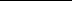 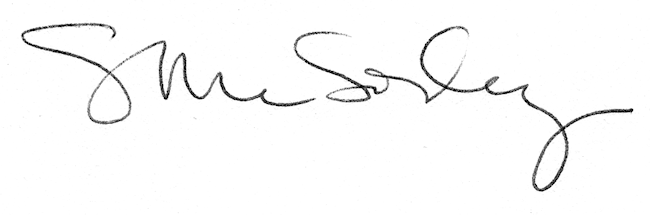 